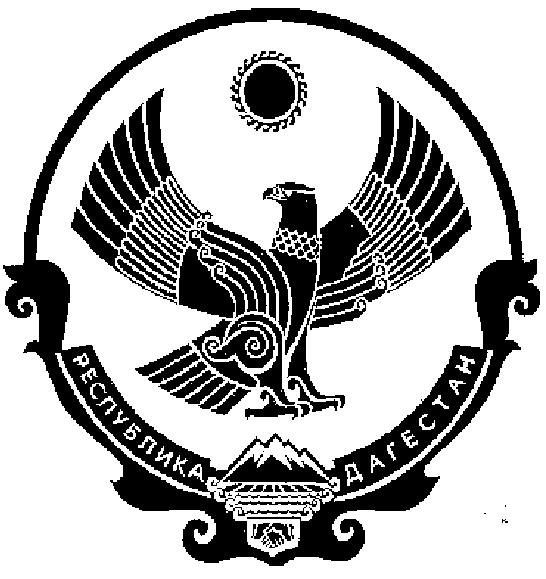 ГЛАВА МУНИЦИПАЛЬНОГО ОБРАЗОВАНИЯ«СЕЛО НОВЫЙ ЧИРКЕЙ»КИЗИЛЮРТОВСКОГО РАЙОНА РЕСПУБЛИКИ ДАГЕСТАНРАСПОРЯЖЕНИЕ 09.01.2017г.                                                                                                         № 01-РО присвоении адреса     В соответствии с п.21 ч.1, ч.2 ст.14 закона от 06.10.2003 года «Об общих принципах организации местного самоуправления в РФ»  № 443-ФЗ, постановлением правительства РФ от 19.11.2014 года №1221, Уставом МО «Село Новый Чиркей» и обращением гр. Салманова Арсена Багавдиновича:     Присвоить земельному участку с кадастровым номером 05:06:000004:457 адрес: РД, Кизилюртовский район, с. Новый Чиркей, улица Жукова, 15.	А.Ю.ШейховГЛАВА МУНИЦИПАЛЬНОГО ОБРАЗОВАНИЯ«СЕЛО НОВЫЙ ЧИРКЕЙ»КИЗИЛЮРТОВСКОГО РАЙОНА РЕСПУБЛИКИ ДАГЕСТАНРАСПОРЯЖЕНИЕ 10.01.2017г.                                                                                                           № 02-РО присвоении адреса     В соответствии с п.21 ч.1, ч.2 ст.14 закона от 06.10.2003 года «Об общих принципах организации местного самоуправления в РФ»  № 443-ФЗ, постановлением правительства РФ от 19.11.2014 года №1221, Уставом МО «Село Новый Чиркей» и обращением гр. Дзубараевой Дианы Ахмедовны:     Присвоить земельному участку с кадастровым номером 05:06:000004:0115 адрес: РД, Кизилюртовский район, с. Новый Чиркей, улица Имама Гамзата, 76.	А.Ю.ШейховГЛАВА МУНИЦИПАЛЬНОГО ОБРАЗОВАНИЯ«СЕЛО НОВЫЙ ЧИРКЕЙ»КИЗИЛЮРТОВСКОГО РАЙОНА РЕСПУБЛИКИ ДАГЕСТАНРАСПОРЯЖЕНИЕ 11.01.2017г.                                                                                                        № 03-РО присвоении адреса     В соответствии с п.21 ч.1, ч.2 ст.14 закона от 06.10.2003 года «Об общих принципах организации местного самоуправления в РФ»  № 443-ФЗ, постановлением правительства РФ от 19.11.2014 года №1221, Уставом МО «Село Новый Чиркей» и обращением гр. Чакаевой Халисат Хадисовны:     Присвоить земельному участку с кадастровым номером 05:06:000004:0261 адрес: РД, Кизилюртовский район, с. Новый Чиркей, улица Имама Шамиля, 53.	А.Ю.ШейховГЛАВА МУНИЦИПАЛЬНОГО ОБРАЗОВАНИЯ«СЕЛО НОВЫЙ ЧИРКЕЙ»КИЗИЛЮРТОВСКОГО РАЙОНА РЕСПУБЛИКИ ДАГЕСТАНРАСПОРЯЖЕНИЕ 11.01.2017г.                                                                                                        № 04-РО присвоении адреса     В соответствии с п.21 ч.1, ч.2 ст.14 закона от 06.10.2003 года «Об общих принципах организации местного самоуправления в РФ»  № 443-ФЗ, постановлением правительства РФ от 19.11.2014 года №1221, Уставом МО «Село Новый Чиркей» и обращением гр. Сурхаева Абдурагима Абдулгамидовича:     Присвоить земельному участку с кадастровым номером 05:06:000004:0086 адрес: РД, Кизилюртовский район, с. Новый Чиркей, улица Жукова, 91.	А.Ю.ШейховГЛАВА МУНИЦИПАЛЬНОГО ОБРАЗОВАНИЯ«СЕЛО НОВЫЙ ЧИРКЕЙ»КИЗИЛЮРТОВСКОГО РАЙОНА РЕСПУБЛИКИ ДАГЕСТАНРАСПОРЯЖЕНИЕ 18.01.2017г.                                                                                                       № 5 – Р Об уточнении адресных характеристик.     В целях уточнения адресных характеристик земельных участков и домов: Присвоить:Земельному участку с кадастровым номером 05:06:000004:1812, ранее имевшему адрес ул.Спортивная, новый адрес: ул.В.Эмирова, 37; Земельному участку с кадастровым номером 05:06:000004:2852, ранее имевшему адрес ул.Даниялова, 21, новый адрес: ул. Жукова, 96; Земельному участку с кадастровым номером 05:06:000004:2859, ранее имевшему адресу: ул.Даниялова, 5, новый адрес: ул. Жукова, 98; Земельному участку с кадастровым номером 05:06:000004:2875, ранее имевшему адрес ул.Котрова, 32 и расположенному на нем дому с кадастровым номером 05:06:000004:3044, новый адрес: ул. Котрова, 24.	А.Ю.ШейховГЛАВА МУНИЦИПАЛЬНОГО ОБРАЗОВАНИЯ«СЕЛО НОВЫЙ ЧИРКЕЙ»КИЗИЛЮРТОВСКОГО РАЙОНА РЕСПУБЛИКИ ДАГЕСТАНРАСПОРЯЖЕНИЕ 18.01.2017г.                                                                                                         № 6 – РОб утверждении схемы расположения и образования частей земельного участка.   В связи с наложением границ одного земельного участка на другой:Утвердить схему расположения границ земельного участка на кадастровом плане территории.Уточнить площадь и местоположение границ земельного участка с кадастровым номером 05:06:000027:173.Образовать из земельного участка с кадастровым номером 05:06:000027:173 Части:а) З/У 1 – 25 986 кв.м;б) ЗУ 2 – 18 269 кв.м;в) З/У 3 – 37 189 кв.м.А.Ю.ШейховГЛАВА МУНИЦИПАЛЬНОГО ОБРАЗОВАНИЯ«СЕЛО НОВЫЙ ЧИРКЕЙ»КИЗИЛЮРТОВСКОГО РАЙОНА РЕСПУБЛИКИ ДАГЕСТАНРАСПОРЯЖЕНИЕ 18.01.2017г.                                                                                                          № 7-РО присвоении адреса     В соответствии с п.21 ч.1, ч.2 ст.14 закона от 06.10.2003 года «Об общих принципах организации местного самоуправления в РФ»  № 443-ФЗ, постановлением правительства РФ от 19.11.2014 года №1221, Уставом МО «Село Новый Чиркей» и обращением гр. Сакидибирова Шамиля Гаджимагомедовича:     Присвоить земельному участку с кадастровым номером 05:06:000004:259 адрес: РД, Кизилюртовский район, с. Новый Чиркей, улица Имама Шамиля, 57.	А.Ю.ШейховГЛАВА МУНИЦИПАЛЬНОГО ОБРАЗОВАНИЯ«СЕЛО НОВЫЙ ЧИРКЕЙ»КИЗИЛЮРТОВСКОГО РАЙОНА РЕСПУБЛИКИ ДАГЕСТАНРАСПОРЯЖЕНИЕ 31.01.2017г.                                                                                                             № 8-РО присвоении адреса     В соответствии с п.21 ч.1, ч.2 ст.14 закона от 06.10.2003 года «Об общих принципах организации местного самоуправления в РФ»  № 443-ФЗ, постановлением правительства РФ от 19.11.2014 года №1221, Уставом МО «Село Новый Чиркей» и обращением гр. Курбановой Шахрузат Абдулазизовны:     Присвоить земельному участку с кадастровым номером 05:06:000004:2665 и дому, расположенному на нем, ранее имевшим адрес: с.Новый Чиркей, ул.Азизова, 48, новый адрес: РД, Кизилюртовский район, с. Новый Чиркей, улица Заводская, 49.	А.Ю.ШейховГЛАВА МУНИЦИПАЛЬНОГО ОБРАЗОВАНИЯ«СЕЛО НОВЫЙ ЧИРКЕЙ»КИЗИЛЮРТОВСКОГО РАЙОНА РЕСПУБЛИКИ ДАГЕСТАНРАСПОРЯЖЕНИЕ 01.02.2017г.                                                                                                          № 9-РО присвоении адреса     В соответствии с п.21 ч.1, ч.2 ст.14 закона от 06.10.2003 года «Об общих принципах организации местного самоуправления в РФ»  № 443-ФЗ, постановлением правительства РФ от 19.11.2014 года №1221, Уставом МО «Село Новый Чиркей» и обращением гр. Нургаджиева Магомеда Магомеднуцаловича:     Присвоить земельному участку с кадастровым номером 05:06:000004:759 и расположенным на нем жилым домам с кадастровыми номерами 05:06:000004:3080, 05:06:000015:1127 адрес: РД, Кизилюртовский район, с. Новый Чиркей, улица Кирова, 29.	А.Ю.ШейховГЛАВА МУНИЦИПАЛЬНОГО ОБРАЗОВАНИЯ«СЕЛО НОВЫЙ ЧИРКЕЙ»КИЗИЛЮРТОВСКОГО РАЙОНА РЕСПУБЛИКИ ДАГЕСТАНРАСПОРЯЖЕНИЕ 02.02.2017г.                                                                                                      №  10 – РО предоставлении земельного участка в аренду ООО «Газпром трансгаз Махачкала»    В соответствии с распоряжением Правительства Республики Дагестан от 18.04.2016г. «О переводе земельных участков из категории земель сельскохозяйственного назначения в категорию земель промышленности и иного специального назначения» № 158-р и во исполнение обращения ООО « Газпром трансгаз Махачкала»:   1.Предоставить в аренду прежнему землепользователю ООО «Газпром трансгаз Махачкала» сроком на 49 лет находящийся в собственности МО «Село Новый Чиркей» земельный участок с кадастровым номером 05:06:000036:281 площадью 5 кв.м. из земель промышленности, энергетики, транспорта, связи, радиовещания, телевидения, информатики, земли для обеспечения космической деятельности, земли обороны, безопасности и земли иного специального назначения для установки КП-203 ОК газопровода-отвода  «Дубки».    2.Заместителю главы администрации Хамуеву Р.А. совместно с представителями  ООО «Газпром трансгаз Махачкала» подготовить и представить мне на подпись договор аренды земельного участка.А.Ю. ШейховГЛАВА МУНИЦИПАЛЬНОГО ОБРАЗОВАНИЯ«СЕЛО НОВЫЙ ЧИРКЕЙ»КИЗИЛЮРТОВСКОГО РАЙОНА РЕСПУБЛИКИ ДАГЕСТАНРАСПОРЯЖЕНИЕ 02.02.2017г.                                                                                                         № 11-РО присвоении адреса     В соответствии с п.21 ч.1, ч.2 ст.14 закона от 06.10.2003 года «Об общих принципах организации местного самоуправления в РФ»  № 443-ФЗ, постановлением правительства РФ от 19.11.2014 года №1221, Уставом МО «Село Новый Чиркей» и обращением гр. Омарова Али Магомедовича:    Присвоить земельному участку с кадастровым номером 05:06:000004:373 адрес: РД, Кизилюртовский район, с. Новый Чиркей, улица Имама Газимагомеда, 91.	А.Ю.ШейховГЛАВА МУНИЦИПАЛЬНОГО ОБРАЗОВАНИЯ«СЕЛО НОВЫЙ ЧИРКЕЙ»КИЗИЛЮРТОВСКОГО РАЙОНА РЕСПУБЛИКИ ДАГЕСТАНРАСПОРЯЖЕНИЕ 02.02.2017г.                                                                                                           № 12-РО присвоении адреса     В соответствии с п.21 ч.1, ч.2 ст.14 закона от 06.10.2003 года «Об общих принципах организации местного самоуправления в РФ»  № 443-ФЗ, постановлением правительства РФ от 19.11.2014 года №1221, Уставом МО «Село Новый Чиркей» и обращением гр. Исмаилова Госена Казимагомедовича:     Присвоить земельному участку с кадастровым номером 05:06:000004:1002 адрес: РД, Кизилюртовский район, с. Новый Чиркей, улица Первомайская, 12.	А.Ю.ШейховГЛАВА МУНИЦИПАЛЬНОГО ОБРАЗОВАНИЯ«СЕЛО НОВЫЙ ЧИРКЕЙ»КИЗИЛЮРТОВСКОГО РАЙОНА РЕСПУБЛИКИ ДАГЕСТАНРАСПОРЯЖЕНИЕ 02.02.2017г.                                                                                                      № 13 – Р   Об уточнении адреса     В соответствии с п.21 ч.1, ч.2 ст.14 закона от 06.10.2003 года «Об общих принципах организации местного самоуправления в РФ»  № 443-ФЗ, постановлением правительства РФ от 19.11.2014 года №1221, Уставом МО «Село Новый Чиркей» и обращением гр. Ибрахалиевой Айшат Гаджиявовны:    Уточнить земельному участку и дому, расположенному на нем, ранее имевшим  адрес: РД, Кизилюртовский район, с. Новый Чиркей, улица Нефтяников, 8, на: РД, Кизилюртовский район, с. Новый Чиркей, улица Нефтяников,8 «а».	А.Ю.ШейховГЛАВА МУНИЦИПАЛЬНОГО ОБРАЗОВАНИЯ«СЕЛО НОВЫЙ ЧИРКЕЙ»КИЗИЛЮРТОВСКОГО РАЙОНА РЕСПУБЛИКИ ДАГЕСТАНРАСПОРЯЖЕНИЕ 14.02.2017г.                                                                                                          № 14-РО присвоении адреса     В соответствии с п.21 ч.1, ч.2 ст.14 закона от 06.10.2003 года «Об общих принципах организации местного самоуправления в РФ»  № 443-ФЗ, постановлением правительства РФ от 19.11.2014 года №1221, Уставом МО «Село Новый Чиркей» и обращением гр. Исагаджиева Магомеда Курбановича:    Присвоить земельному участку и расположенному на нем жилому дому с кадастровым номером: 05:06:000004:3144 адрес: РД, Кизилюртовский район, с. Новый Чиркей, улица Г.Цадасы, 52.	А.Ю.ШейховГЛАВА МУНИЦИПАЛЬНОГО ОБРАЗОВАНИЯ«СЕЛО НОВЫЙ ЧИРКЕЙ»КИЗИЛЮРТОВСКОГО РАЙОНА РЕСПУБЛИКИ ДАГЕСТАНРАСПОРЯЖЕНИЕ 14.02.2017г.                                                                                                          № 15-РО присвоении адреса     В соответствии с п.21 ч.1, ч.2 ст.14 закона от 06.10.2003 года «Об общих принципах организации местного самоуправления в РФ»  № 443-ФЗ, постановлением правительства РФ от 19.11.2014 года №1221, Уставом МО «Село Новый Чиркей» и обращением гр. Расулова Расула Курбановича:    Присвоить земельному участку с кадастровым номером: 05:06:000010:73 и расположенному на нем жилому дому с кадастровым номером: 05-05-13/004/2010-424 адрес: РД, Кизилюртовский район, с. Новый Чиркей, улица Кавказская, 83.	А.Ю.ШейховГЛАВА МУНИЦИПАЛЬНОГО ОБРАЗОВАНИЯ«СЕЛО НОВЫЙ ЧИРКЕЙ»КИЗИЛЮРТОВСКОГО РАЙОНА РЕСПУБЛИКИ ДАГЕСТАНРАСПОРЯЖЕНИЕ16.02.2017г.                                                                                                         №  16 – Р      О выговоре заместителю-секретарю Исаевой Д.М.    Согласно ст.192 ТК РФ за неоднократное не исполнение или несвоевременное исполнение функциональных обязанностей и поручений главы,    не освоение систем ФИАС и  плохое ведение официального сайта администрации МО «Село Новый Чиркей»:       Объявить выговор заместителю - секретарю главы администрации Исаевой Динаре Магомедовне.А.Ю.ШейховГЛАВА МУНИЦИПАЛЬНОГО ОБРАЗОВАНИЯ«СЕЛО НОВЫЙ ЧИРКЕЙ»КИЗИЛЮРТОВСКОГО РАЙОНА РЕСПУБЛИКИ ДАГЕСТАНРАСПОРЯЖЕНИЕ 17.02.2017г.                                                                                                         № 17 – Р    Об уточнении адреса     В соответствии с п.21 ч.1, ч.2 ст.14 закона от 06.10.2003 года «Об общих принципах организации местного самоуправления в РФ»  № 443-ФЗ, постановлением правительства РФ от 19.11.2014 года №1221, Уставом МО «Село Новый Чиркей» и обращением гр. Абакарова Абакара Магомедовича:    Уточнить адрес земельного участка  с кадастровым номером 05:06:000004:3160 и  дома, расположенного на нем, с кадастровым номером 05:06:000015:1417, ранее имевших адрес: РД, Кизилюртовский район, с. Новый Чиркей, улица Сулакская,5, на: РД, Кизилюртовский район, с. Новый Чиркей, улица   Сулакская, 52. 	А.Ю.ШейховГЛАВА МУНИЦИПАЛЬНОГО ОБРАЗОВАНИЯ«СЕЛО НОВЫЙ ЧИРКЕЙ»КИЗИЛЮРТОВСКОГО РАЙОНА РЕСПУБЛИКИ ДАГЕСТАНРАСПОРЯЖЕНИЕ 17.02.2017г.                                                                                                          № 18-РО чествовании воинов-интернацианалистов.     За активное участие в патриотическом воспитании подрастающего поколения, мужество и героизм, проявленные при исполнении интернационального долга, и в связи с годовщиной вывода ограниченного контингента Советских войск из Демократической Республики Афганистан: Наградить ценными подарками участников войны в  Афганистане:Ибрагимова Абакара Абдулхалимовича;Ильясова Расула Гасановича;Исмаилгаджиева Гамзата Магомедгаджиевича;Абдулаева Гасангусейна Сурхаевича;Гайдарбекова Зайнудина Нуцалхановича;Демиляева Мирзагаджи Абдулгамидовича (вдове посмертно);Алиева Гусейна Булачевича (вдове посмертно);Абдулаева Магомеда (вдове посмертно).Главному бухгалтеру Кадиеву Р.З. за счет средств собственных доходов бюджета со ст. «прочие расходы» приобрести 8 (восемь) ценных подарков на сумму 16 000 рублей.	А.Ю.ШейховГЛАВА МУНИЦИПАЛЬНОГО ОБРАЗОВАНИЯ«СЕЛО НОВЫЙ ЧИРКЕЙ»КИЗИЛЮРТОВСКОГО РАЙОНА РЕСПУБЛИКИ ДАГЕСТАНРАСПОРЯЖЕНИЕ22.02.2017г.                                                                                                        № 19-Р            О выговоре Кадиеву Р.З.    Рассмотрев представление Кизилюртовского межрайонного прокурора от 27.01.2017г. № 02-06/01-2017, в соответствии с ч.1 ст.4 Федерального закона от 05.02.2009г. «Об обеспечении доступа к информации о деятельности государственной деятельности и органов местного самоуправления» № 8-ФЗ, п.3 ст.3 ФЗ от 25.12.2008г. «О противодействии коррупции» № 273 – ФЗ, п.6 ст.52 Федерального закона от 06.10.2003г. «Об общих принципах организации местного самоуправления в Российской Федерации» № 131-ФЗ и ст.   ТК РФ за недобросовестное исполнение служебных обязанностей, выразившемся в не опубликовании проекта бюджета МО «Село Новый Чиркей», решения о принятии бюджета МО «Село Новый Чиркей», годового отчета о его исполнении, ежеквартальных сведений о ходе исполнения бюджета МО «Село Новый Чиркей» и численности муниципальных служащих администрации МО «Село Новый Чиркей», других работников администрации, не относящихся к категории муниципальных служащих, с указанием фактических расходов на оплату их труда, подлежащих к официальному опубликованию:    1.Объявить выговор бухгалтеру администрации Кадиеву Рашиду Закарьяевичу.    2.Кадиеву Р.З. в 3-х дневный срок обеспечить опубликование бюджета МО «Село Новый Чиркей» в газете «Вестник Кизлюртовского района» и на официальном сайте администрации села Новый Чиркей.      3.Контроль исполнения распоряжения оставляю за собой.	А.Ю.ШейховГЛАВА МУНИЦИПАЛЬНОГО ОБРАЗОВАНИЯ«СЕЛО НОВЫЙ ЧИРКЕЙ»КИЗИЛЮРТОВСКОГО РАЙОНА РЕСПУБЛИКИ ДАГЕСТАНРАСПОРЯЖЕНИЕ03.03.2017г.                                                                                                            № 20-РОб уточнении адреса.     В соответствии с п.21 ч.1, ч.2 ст.14 закона от 06.10.2003 года «Об общих принципах организации местного самоуправления в РФ»  № 443-ФЗ, постановлением правительства РФ от 19.11.2014 года №1221, Уставом МО «Село Новый Чиркей» и обращением Сулеймановой Салимат Магомедовны.     Присвоить земельному участку с кадастровым номером 05:06:000004:0314   адрес: РД, Кизилюртовский район, с. Новый Чиркей, улица Ярагского, 67.	А.Ю.ШейховГЛАВА МУНИЦИПАЛЬНОГО ОБРАЗОВАНИЯ«СЕЛО НОВЫЙ ЧИРКЕЙ»КИЗИЛЮРТОВСКОГО РАЙОНА РЕСПУБЛИКИ ДАГЕСТАНРАСПОРЯЖЕНИЕ  03.03. 2017г.                                                                                                                    № 21-РО проведении волейбольного турнира, посвященного 8 марта       В соответствии с ст.6 Устава МО «Село Новый Чиркей», в целях популяризации и развития спорта среди молодежи и привлечения широких масс населения к занятиям физической культурой и спортом и в связи с празднованием Международного женского дня 8 марта :      1.Провести 04-05.03.2017г. в спортивном зале СОШ № 2 турнир по волейболу.       2. Для проведения мероприятия образовать оргкомитет в составе:      Хамуева Р.А. – заместителя главы администрации, председатель;      Кадиева Р.З. – главного бухгалтера администрации;      Алиева И.И. – тренера-преподавателя ДЮСШ №3;      Гаджиева М.Х. – депутата Собрания МО «Село Новый Чиркей».      3.Утвердить прилагаемое Положение о проведении волейбольного турнира, посвященного  празднованию Международного женского дня 8 марта  (приложение №1) и Смету расходов на его проведение  (приложение №2).     4. Выделить за счет средств раздела  бюджета «Физкультура и спорт» финансовые средства в размере 19 000 (девятнадцать тысяч) рублей на подготовку, организацию и подведение итогов турнира.      5. Контроль исполнения распоряжения и отчет о расходовании финансовых средств возложить на главного бухгалтера Кадиева Р.З.                                                                          А.Ю.Шейхов                                                                                        УТВЕРЖДАЮГлава МО «Село Новый Чиркей»                                                                                                                                             А.Ю.Шейхов                                                                                                      03. 03. 2017г.ПОЛОЖЕНИЕо проведении турнира по волейболу, посвященного 8 марта    1.Цели и задачи соревнования.     Целью проведения турнира по волейболу, посвященного 8 марта, является привлечение широких масс населения от школьников до лиц пенсионного возраста к занятию спортом, пропаганда здорового образа жизни, отвлечение подрастающего поколения от вредного увлечения компьютерными играми и телефонозависимости.     2.Руководство соревнованием.     Общее руководство проведением турнира по волейболу, посвященного 8 марта, осуществляет оргкомитет соревнования. Непосредственное руководство проведением соревнования возлагается на судейскую коллегию.      3.Участники соревнования       К участию  в турнира по волейболу, посвященного 8 марта, допускаются граждане Российской Федерации независимо от возраста, пола, места проживания и работы. Заявки на участие подаются не позднее 10-ти минут до начала жеребьевки.      4.Место и время проведения соревнования.      Турнир по волейболу, посвященный 8 марта, проводится в спортивном зале СОШ № 2 села Новый Чиркей,  03 марта 2017г. Начало приема заявок в 8:00ч. Жеребьевка в 9:00ч. Начало турнира в 9:30ч.       5.Регламент проведения соревнования.       Турнир по волейболу, посвященный 8 марта, проводится по кубковой системе по результатам жеребьевки с выбыванием проигравшей команды. Призовыми считаются места с первого по третье.        6.Расходы на проведение соревнования и награждение победителей.        Расходы на проведение турнира по волейболу, посвященного 8 марта, осуществляются за счет средств раздела «Физкультура и спорт» бюджета МО «Село Новый Чиркей». Победитель и призеры соревнования награждаются ценными призами.                                                                                         УТВЕРЖДАЮГлава МО «Село Новый Чиркей»                                                                                                                                             А.Ю.Шейхов                                                                                                     03. 03. 2017г.СМЕТАрасходов на проведение волейбольного турнира, посвященного 8 марта1-е место – волейбольный мяч – 6000 (шесть тысяч) рублей.2-е место – 5000 (пять тысяч) рублей.3-е место – 4000 (четыре тысячи) рублей. За волейбольный мяч – 3000 рублей.За судейство 2 человек х 500руб. = 1000 рублей.Итого: на награждение победителей 19 000 (девятнадцать тысяч) рублей. ГЛАВА МУНИЦИПАЛЬНОГО ОБРАЗОВАНИЯ«СЕЛО НОВЫЙ ЧИРКЕЙ»КИЗИЛЮРТОВСКОГО РАЙОНА РЕСПУБЛИКИ ДАГЕСТАНРАСПОРЯЖЕНИЕ 17.03.2017г.                                                                                                        №  22 – Р   О присвоении адреса     В соответствии с п.21 ч.1, ч.2 ст.14 закона от 06.10.2003 года «Об общих принципах организации местного самоуправления в РФ»  № 443-ФЗ, постановлением правительства РФ от 19.11.2014 года №1221, Уставом МО «Село Новый Чиркей» и обращением гр. Гусейновой Курбанкыз Меджидовны:    Присвоить земельному участку с кадастровым номером: 05:06:000004:77 адрес: РД, Кизилюртовский район, с. Новый Чиркей, улица Жукова, 18.	А.Ю.ШейховГЛАВА МУНИЦИПАЛЬНОГО ОБРАЗОВАНИЯ«СЕЛО НОВЫЙ ЧИРКЕЙ»КИЗИЛЮРТОВСКОГО РАЙОНА РЕСПУБЛИКИ ДАГЕСТАНРАСПОРЯЖЕНИЕ         20.03.2017г.                                                                                                             № 23-РО предоставлении земельного участка ООО «Рапид» в аренду     В соответствии с ст. 22 ЗК РФ, п. 5.1 ст. 10 закона РФ «Об обороте земель сельскохозяйственного назначения в РФ», п. 1.1 ст. 12 закона РД  «Об обороте земель сельскохозяйственного назначения в РД», пп 1 и 2 ст.3 «О введении в действие ЗК РФ» №137 - ФЗ и обращением генерального директора ООО «Рапид» о предоставлении земельного участка в аренду:  1.Предоставить прежнему землепользователю ООО «Рапид» в аренду без проведения торгов сроком на 49 лет с 20.03.2017г. по 20.03.2066г. находящийся в собственности МО «Село Новый Чиркей» земельный участок из земель сельхозназначения площадью 40000м2 с кадастровыми номерами 05: 06: 000004: 2899 с видом разрешенного использования – для сельскохозяйственного использования, расположенный в кадастровом квартале 05:06:000036  по адресу: РД, Кизилюртовский район с. Новый Чиркей, вдоль ФАД «Кавказ».  2.Юристу администрации Магомедову З.А. подготовить совместно с генеральным директором ООО «Рапид» арендный договор и представить мне на подписание.  3.Заместителю главы администрации Хамуеву А.Р. передать земельный участок по передаточному акту  и представить документы для регистрации арендного договора в Кизилюртовском межрайонном отделе Управления Росрееестра по РД.А.Ю.ШейховГЛАВА МУНИЦИПАЛЬНОГО ОБРАЗОВАНИЯ«СЕЛО НОВЫЙ ЧИРКЕЙ»КИЗИЛЮРТОВСКОГО РАЙОНА РЕСПУБЛИКИ ДАГЕСТАНРАСПОРЯЖЕНИЕ 27.03.2017г.                                                                                                         № 24 – Р Об оптимизации хозяйственных расходов.   В соответствии с п.п. 3,9 ч.1 ст. 31 Устава МО «Село Новый Чиркей» и в целях оптимизации расходов бюджета на текущие и хозяйственные расходы администрации:    1.Назначить заместителя главы администрации Хамуева Ражаба Абдурахмановича ответственным за получение и расходование наличных  финансовых средств, направляемых на содержание администрации и Собрания депутатов МО «Село Новый Чиркей».   2.Образовать комиссию при администрации МО «Село Новый Чиркей» по списанию денежных средств, направленных на содержание администрации и Собрания депутатов МО «Село Новый Чиркей» в составе:   Исаевой Динары Магомедовны – заместитель-секретарь главы администрации, председатель комиссии;   Мирзаева Муслима Хасбулатовича – счетовод кассир;   Сурхаева Чаландара Магомедалиевича – депутат Собрания, по согласованию;   Дибирова Шамиля Хаджиалиевича – депутат Собрания, по согласованию.  3.Контроль исполнения распоряжения оставляю за собой.                                                                А.Ю.Шейхов                        ГЛАВА МУНИЦИПАЛЬНОГО ОБРАЗОВАНИЯ«СЕЛО НОВЫЙ ЧИРКЕЙ»КИЗИЛЮРТОВСКОГО РАЙОНА РЕСПУБЛИКИ ДАГЕСТАНРАСПОРЯЖЕНИЕ 28.03.2017г.                                                                                                      №  25 – Р   О присвоении адреса     В соответствии с п.21 ч.1, ч.2 ст.14 закона от 06.10.2003 года «Об общих принципах организации местного самоуправления в РФ»  № 443-ФЗ, постановлением правительства РФ от 19.11.2014 года №1221, Уставом МО «Село Новый Чиркей» и обращением гр. Шамхаловой Эльмиры Исмаиловны:    Присвоить земельному участку с кадастровым номером: 05:06:000004:487 адрес: РД, Кизилюртовский район, с. Новый Чиркей, улица Имама Шамиля, 46.	А.Ю.ШейховГЛАВА МУНИЦИПАЛЬНОГО ОБРАЗОВАНИЯ«СЕЛО НОВЫЙ ЧИРКЕЙ»КИЗИЛЮРТОВСКОГО РАЙОНА РЕСПУБЛИКИ ДАГЕСТАНРАСПОРЯЖЕНИЕ 31.03.2017г.                                                                                                 №   26 – Р   О присвоении адреса     В соответствии с п.21 ч.1, ч.2 ст.14 закона от 06.10.2003 года « Об общих принципах организации местного самоуправления в РФ »  №  443-ФЗ, постановлением правительства РФ от 19.11.2014 года  №  1221, Уставом МО « Село Новый Чиркей »  и обращением гр. Давудова Шарабудина Астимировича:    Присвоить земельному участку с кадастровым номером: 05:06:000036:259 и АЗС, принадлежащий Давудову Шарабудину Астимировичу, адрес: РД, Кизилюртовский район, с. Новый Чиркей, 770км.+925м АД Р-270 « Кавказ » , южная сторона.	А.Ю.ШейховГЛАВА МУНИЦИПАЛЬНОГО ОБРАЗОВАНИЯ«СЕЛО НОВЫЙ ЧИРКЕЙ»КИЗИЛЮРТОВСКОГО РАЙОНА РЕСПУБЛИКИ ДАГЕСТАНРАСПОРЯЖЕНИЕ 06.04.2017г.                                                                                                        № 27 – Р О выплатах Магомирзаеву Г.А.      Согласно ч.6 ст.114 и п.8 ч.2 ст.131 УПК РФ:    1.Выплатить Магомирзаеву Гамзату Алихановичу, временно отстраненному Решением Советского районного суда г.Махачкалы от 16 сентября 2015г. от должности главы МО «Село Новый Чиркей» с 16 сентября до дня истечения полномочий главы МО «Село Новый Чиркей» 30 октября 2015г., денежные средства с 23 по 30 октября 2015г. в размере  прожиточного минимума, установленного для трудоспособного населения в РД на 4-й квартал 2015г., в размере 8 984:31 х 30 = 2 318,4 рубля.   2.Бухгалтеру администрации МО «Село Новый Чиркей» Кадиеву Р.З.  произвести выплату в размере 2 318,4 (две тысяча триста восемнадцать целых четыре десятых) рублей за счет средств фонда оплаты труда. 	А.Ю.ШейховГЛАВА МУНИЦИПАЛЬНОГО ОБРАЗОВАНИЯ«СЕЛО НОВЫЙ ЧИРКЕЙ»КИЗИЛЮРТОВСКОГО РАЙОНА РЕСПУБЛИКИ ДАГЕСТАНРАСПОРЯЖЕНИЕ 06.04.2017г.                                                                                                        № 28 – Р О приобретении светильников      Согласно Решению Собрания депутатов МО «Село Новый Чиркей» от 22.02.2017 года № 28:    1.Выделить за счет средств цел.ст.9997000590 вида раздела 244 финансовые средства в сумме 60 000 (шестьдесят тысяч) рублей на приобретение светильников для установки по улице Нефтяников.    2. Заместителю главы администрации Хамуеву Р.А. получить указанные в п.1 денежные средства, приобрести необходимое количество светильников и передать их для установки электрику администрации Абдулаеву М.А.  	А.Ю.ШейховГЛАВА МУНИЦИПАЛЬНОГО ОБРАЗОВАНИЯ«СЕЛО НОВЫЙ ЧИРКЕЙ»КИЗИЛЮРТОВСКОГО РАЙОНА РЕСПУБЛИКИ ДАГЕСТАНРАСПОРЯЖЕНИЕ 25.04.2017г.                                                                                                     №   29 – Р   О внесении изменения в распоряжение № 24-Р     В соответствии с п.п. 3,9 ч1 ст.31 Устава МО «Село Новый Чиркей» и в целях упрощения и оптимизации расходов бюджета на текущие хозяйственные расходы администрации:      Изложить п.1 распоряжения главы МО «Село Новый Чиркей» от 27.03.2017г. «Об оптимизации хозяйственных расходов» в следующей редакции: «назначить бухгалтера администрации Кадиева Р.З. ответственным за получение и расходование наличных финансовых средств, направляемых на содержание администрации и Собрания депутатов МО «Село Новый Чиркей».	А.Ю.ШейховГЛАВА МУНИЦИПАЛЬНОГО ОБРАЗОВАНИЯ«СЕЛО НОВЫЙ ЧИРКЕЙ»КИЗИЛЮРТОВСКОГО РАЙОНА РЕСПУБЛИКИ ДАГЕСТАНРАСПОРЯЖЕНИЕ         28.04. 2017г.                                                                                                           № 30-РОб утверждении графика дежурства      В целях обеспечения охраны обелисков участникам ВОВ, общественного порядка и безопасности граждан в праздничные дни: 1.Утвердить прилагаемый график дежурства работников администрации и учителей МКОУ «Новочиркейская СОШ №1» в центральном парке и на территории МКОУ «Новочиркейская СОШ №1» совместно с сотрудниками МОВД «Кизилюртовский» и членами добровольной народной дружины с 30.04. по 15.05.2016г.2.Котроль исполнения распоряжения оставляю за собой.Шейхов А.Ю.                                                                                                                                   Приложение                                                                                                                           к Распоряжению № ____                                                                                                           от 28.04.2017г.ГРАФИКдежурства работников администрации и депутатов.  ГЛАВА МУНИЦИПАЛЬНОГО ОБРАЗОВАНИЯ«СЕЛО НОВЫЙ ЧИРКЕЙ»КИЗИЛЮРТОВСКОГО РАЙОНА РЕСПУБЛИКИ ДАГЕСТАНРАСПОРЯЖЕНИЕ 28.04. 2017г.                                                                                                          № 31-РО проведении спортивных соревнований, посвященных Дню Победы      В соответствии с ст.6 Устава МО «Село Новый Чиркей», постановлением главы администрации МР «Кизилюртовский район» от 17.04.2017г. № 42 и в целях популяризации и развития спорта среди молодежи и привлечения широких масс населения к занятиям физической культурой и спортом:      1.Провести 14.05.2016г. спортивно-массовые мероприятия, посвященные Дню Победы.     2. Для проведения мероприятий образовать оргкомитет в составе:      Хамуева Р.А. – заместителя главы администрации, председатель;      Кадиева Р.З. – главного бухгалтера администрации;      Алиева И.И. – тренера-преподавателя ДЮСШ №3.      3.Утвердить прилагаемее Положение о проведении спортивно-массовых мероприятий.     4. Выделить за счет средств бюджета, предназначенных на развитие физической культуры и спорта, финансовые средства в размере 18000 (восемнадцать тысяч) рублей.      5. Контроль исполнения распоряжения и отчет о расходовании финансовых средств возложить на бухгалтера Кадиева Р.З.                                                                          А.Ю.Шейхов                                                                                        УТВЕРЖДАЮГлава МО «Село Новый Чиркей»                                                                                                                                             А.Ю.Шейхов                                                                                                      28. 04. 2017г.ПОЛОЖЕНИЕо проведении спортивных соревнований, посвященных Дню Победы    1.Цели и задачи соревнования.     Целью проведения спортивных соревнований, посвященных Дню Победы, является привлечение широких масс населения от школьников до лиц пенсионного возраста к занятию спортом, пропаганда здорового образа жизни, отвлечение подрастающего поколения от вредного увлечения компьютерными играми и телефонозависимости.     2.Руководство соревнованием.     Общее руководство проведением спортивных соревнований, посвященных Дню Победы, осуществляет оргкомитет соревнований. Непосредственное руководство проведением соревнования возлагается на судейскую коллегию.      3.Участники соревнования       К участию спортивных соревнований, посвященных Дню Победы, допускаются граждане Российской Федерации независимо от возраста, места проживания и работы. Заявки на участие подаются не позднее 10-ти минут до начала жеребьевки.      4.Место и время проведения.      Соревнования, посвященные Дню Победы, проводится на сельском стадионе,  14 мая 2017г. турнир по теннису проводится в теннисном клубе. Начало приема заявок в 8:00ч. Жеребьевка в 9:00ч. Начало соревнований в 10:30ч.Программа соревнований.Соревнования проводятся по:    легкой атлетике – бег на 100 и 1000 метров, прыжки в длину, метание камня;подтягиванию на перекладине;поднятию гири;аэрмспорту;теннису отдельно среди детей и взрослых.         6.Расходы на проведение соревнования и награждение победителей.        Соревнования, посвященные Дню Победы, финансируются за счет средств раздела «Физкультура и спорт» бюджета МО «Село Новый Чиркей». Победитель и призеры соревнования награждаются ценными призами.         Победители награждаются призами по 1000 рублей, за 2-е место – приз по 500 рублей, за 3-е место – 300 рублей.        Работа судейской коллегии в составе 3-х человек оплачивается  по 500 рублей каждому. ГЛАВА МУНИЦИПАЛЬНОГО ОБРАЗОВАНИЯ«СЕЛО НОВЫЙ ЧИРКЕЙ»КИЗИЛЮРТОВСКОГО РАЙОНА РЕСПУБЛИКИ ДАГЕСТАНРАСПОРЯЖЕНИЕ      28.04. 2016г.                                                                                                                № 32-РО проведении субботника         Во исполнение постановления главы администрации МР «Кизилюртовский район» от 17.04.2017г. № 42 и в целях проведения работ по благоустройству, озеленению и уборки территории МО «Сельское поселение село Новый Чиркей»:       1.Провести 29 апреля 2017г. общесельский субботник.       2.Руководителям СОШ №1 и 2, ДДУ «Теремок» и «Ветерок», СПК «Новочиркейский» и «Какаюртовский» и Новочиркейской участковой больницы обеспечить участие своих коллективов на субботниках и техническое участие при проведении работ.        3.Выделить денежные средства в размере 10000 (десять тысяч) рублей на проведение субботников.        4.Контроль исполнения распоряжения возложить на заместителя главы администрации Хамуева Р.А.А.Ю.ШейховГЛАВА МУНИЦИПАЛЬНОГО ОБРАЗОВАНИЯ«СЕЛО НОВЫЙ ЧИРКЕЙ»КИЗИЛЮРТОВСКОГО РАЙОНА РЕСПУБЛИКИ ДАГЕСТАНРАСПОРЯЖЕНИЕ      02.05. 2017г.                                                                                                                № 33-Р                   Об изменении вида разрешённого использования земельного участкаВ соответствии с Земельным Кодексом Российской Федерации, Федеральным законом от 29.12.2004 N 191-ФЗ "О введении в действие Градостроительного кодекса Российской Федерации», Федеральным Законом от 06.10.2003 № 131-ФЗ «Об общих принципах организации местного самоуправления в Российской Федерации», Положением «О проведении публичных слушаний в МО «Село Новый Чиркей», пп.2 и 10 ч.1 ст.6 и ст.18 Устава МО «Село Новый Чиркей»,  Положением «О порядке проведения публичных слушаний по вопросу изменения вида разрешённого использования земельных участков и объектов капитального строительства в МО «Село Новый Чиркей» от 09.12.2016г.,заключением комиссии по проведению публичных слушаний  по вопросу изменения вида разрешённого использования земельных участков от 30.04.2017г.:  1.Изменить вид разрешённого использования земельного участка с кадастровым номером 05:06:000004:2589 площадью 22441 кв.м. из земель населённых пунктов, находящегося в собственности у гр. РФ Мугуева Давуда Гаджимагомедовича и расположенного по адресу: Кизилюртовский район, село Новый Чиркей, конец улицы Первомайская, с вида разрешённого использования – «для пункта ТОА, боксов и токарно – кузнечного цеха СПК «Новочиркейский»» на «для ведения личного подсобного хозяйства»;2.Обнородовать настоящее распоряжение в установленном законом порядке. 	А.Ю.ШейховГЛАВА МУНИЦИПАЛЬНОГО ОБРАЗОВАНИЯ«СЕЛО НОВЫЙ ЧИРКЕЙ»КИЗИЛЮРТОВСКОГО РАЙОНА РЕСПУБЛИКИ ДАГЕСТАНРАСПОРЯЖЕНИЕ      02.05. 2017г.                                                                                                                № 34-Р                   Об изменении вида разрешённого использования земельного участкаВ соответствии с Земельным Кодексом Российской Федерации, Федеральным законом от 29.12.2004 N 191-ФЗ "О введении в действие Градостроительного кодекса Российской Федерации», Федеральным Законом от 06.10.2003 № 131-ФЗ «Об общих принципах организации местного самоуправления в Российской Федерации», Положением «О проведении публичных слушаний в МО «Село Новый Чиркей», пп.2 и 10 ч.1 ст.6 и ст.18 Устава МО «Село Новый Чиркей»,           Положением «О порядке проведения публичных слушаний по вопросу изменения вида разрешённого использования земельных участков и объектов капитального строительства в МО «Село Новый Чиркей» от 09.12.2016г.,заключением комиссии по проведению публичных слушаний  по вопросу изменения вида разрешённого использования земельных участков от 30.04.2017г.:  1.Изменить вид разрешённого использования земельного участка  с кадастровым номером 05:06:000036:277 площадью 5000 кв.м. из земель сельскохозяйственного назначения, находящегося в собственности МО «Село Новый Чиркей» и расположенного по адресу: Кизилюртовский район, село Новый Чиркей, с вида разрешённого использования – «для ведения крестьянского (фермерского) хозяйства»  на  «для  ведения личного подсобного хозяйства».   2.Обнородовать настоящее распоряжение в установленном законом порядке. 	А.Ю.ШейховГЛАВА МУНИЦИПАЛЬНОГО ОБРАЗОВАНИЯ«СЕЛО НОВЫЙ ЧИРКЕЙ»КИЗИЛЮРТОВСКОГО РАЙОНА РЕСПУБЛИКИ ДАГЕСТАНРАСПОРЯЖЕНИЕ      02.05. 2017г.                                                                                                                № 35-Р                   Об изменении вида разрешённого использования земельного участкаВ соответствии с Земельным Кодексом Российской Федерации, Федеральным законом от 29.12.2004 N 191-ФЗ "О введении в действие Градостроительного кодекса Российской Федерации», Федеральным Законом от 06.10.2003 № 131-ФЗ «Об общих принципах организации местного самоуправления в Российской Федерации», Положением «О проведении публичных слушаний в МО «Село Новый Чиркей», пп.2 и 10 ч.1 ст.6 и ст.18 Устава МО «Село Новый Чиркей»,  Положением «О порядке проведения публичных слушаний по вопросу изменения вида разрешённого использования земельных участков и объектов капитального строительства в МО «Село Новый Чиркей» от 09.12.2016г.,заключением комиссии по проведению публичных слушаний  по вопросу изменения вида разрешённого использования земельных участков:   1.Изменить вид разрешённого использования земельного участка с кадастровым номером 05:06:000036:275 площадью 5000 кв.м., из земель сельскохозяйственного назначения, находящегося в собственности МО «Село Новый Чиркей» и расположенного по адресу: Кизилюртовский район, село Новый Чиркей, с вида разрешённого использования – «для ведения крестьянского (фермерского) хозяйства» на  «для ведения личного подсобного хозяйства».   2.Обнородовать настоящее распоряжение в установленном законом порядке.А.Ю.ШейховГЛАВА МУНИЦИПАЛЬНОГО ОБРАЗОВАНИЯ«СЕЛО НОВЫЙ ЧИРКЕЙ»КИЗИЛЮРТОВСКОГО РАЙОНА РЕСПУБЛИКИ ДАГЕСТАНРАСПОРЯЖЕНИЕ 17.05.2017г.                                                                                                        №36-РО присвоении  адреса.     В соответствии с п.21 ч.1, ч.2 ст.14 закона от 06.10.2003 года «Об общих принципах организации местного самоуправления в РФ»  № 443-ФЗ, постановлением правительства РФ от 19.11.2014 года №1221, Уставом МО «Село Новый Чиркей» и обращением гр.Гитинмагомедова  Магомеда Османовича:     Присвоить земельному  участку с кадастровым номером 05:06:000004:323 и дому, расположенному на нём, адрес: РД, Кизилюртовский район, с. Новый Чиркей, улица  Ярагского,85.	А.Ю.ШейховГЛАВА МУНИЦИПАЛЬНОГО ОБРАЗОВАНИЯ«СЕЛО НОВЫЙ ЧИРКЕЙ»КИЗИЛЮРТОВСКОГО РАЙОНА РЕСПУБЛИКИ ДАГЕСТАНРАСПОРЯЖЕНИЕ 20.06.2017г.                                                                                                        №37-РО присвоении  адреса.     В соответствии с п.21 ч.1, ч.2 ст.14 закона от 06.10.2003 года «Об общих принципах организации местного самоуправления в РФ»  № 443-ФЗ, постановлением правительства РФ от 19.11.2014 года №1221, Уставом МО «Село Новый Чиркей» и обращением гр.Ибрагимовой Сакинат Магомедовны:     Присвоить земельному  участку с кадастровым номером 05:06:000004:82  адрес: РД, Кизилюртовский район, с. Новый Чиркей, улица  Жукова,8.	А.Ю.ШейховГЛАВА МУНИЦИПАЛЬНОГО ОБРАЗОВАНИЯ«СЕЛО НОВЫЙ ЧИРКЕЙ»КИЗИЛЮРТОВСКОГО РАЙОНА РЕСПУБЛИКИ ДАГЕСТАНРАСПОРЯЖЕНИЕ 31.05.2017г.                                                                                                        №37-РОб уточнении адреса.     В соответствии с п.21 ч.1, ч.2 ст.14 закона от 06.10.2003 года «Об общих принципах организации местного самоуправления в РФ»  № 443-ФЗ, постановлением правительства РФ от 19.11.2014 года №1221, Уставом МО «Село Новый Чиркей» и обращение Магомеддибировой Меседо Пахрудиновны:     Уточнить адрес земельного участка с кадастровым номером 05:06:000004:1257, ранее имевшего адрес: РД, Кизилюртовский район, с. Новый Чиркей, улица  Котрова, на РД, Кизилюртовский район, с. Новый Чиркей, улица  Котрова,23 «а».ГЛАВА МУНИЦИПАЛЬНОГО ОБРАЗОВАНИЯ«СЕЛО НОВЫЙ ЧИРКЕЙ»КИЗИЛЮРТОВСКОГО РАЙОНА РЕСПУБЛИКИ ДАГЕСТАНРАСПОРЯЖЕНИЕ 02.06. 2017г.                                                                                                          № 38-РО разделе земельного участка .     В соответствии с п.п.1 и 2  ст.11.4 ЗК РФ:    Разделить  находящийся в собственности муниципального образования  «Село Новый Чиркей» земельный участок из земель сельскохозяйственного назначения с видом разрешенного использования - для сельскохозяйственного использования    с кадастровым номером 05:06:000037:6 площадью 296246 м2  , расположенный по адресу: РД, Кизилюртовский район, с. Новый Чиркей, на 2 земельных участка площадью 130035 м2 и 166211 м2  каждый, для сельскохозяйственного  использования.А.Ю. ШейховГЛАВА МУНИЦИПАЛЬНОГО ОБРАЗОВАНИЯ«СЕЛО НОВЫЙ ЧИРКЕЙ»КИЗИЛЮРТОВСКОГО РАЙОНА РЕСПУБЛИКИ ДАГЕСТАНРАСПОРЯЖЕНИЕ 02.06. 2017г.                                                                                                          № 38-РОб образовании  земельного участка .     В соответствии с п.п.1 и 2  ст.11.4 ЗК РФ:Образовать из земельного участка с кадастровым номером 05:06:000037:6 площадью 296246 м2  находящийся в собственности муниципального образования  «Село Новый Чиркей» земельный участок из земель сельскохозяйственного назначения с видом разрешенного использования - для сельскохозяйственного использования    расположенный по адресу: РД, Кизилюртовский район, с. Новый Чиркей, на 2 земельных участка площадью 130035 м2 и 166211 м2  каждый, для сельскохозяйственного  использования с сохранением  в измененных границах.А.Ю. ШейховГЛАВА МУНИЦИПАЛЬНОГО ОБРАЗОВАНИЯ«СЕЛО НОВЫЙ ЧИРКЕЙ»КИЗИЛЮРТОВСКОГО РАЙОНА РЕСПУБЛИКИ ДАГЕСТАН	№  01-П 10.04.2017 г.                                                                                                                                ПОСТАНОВЛЕНИЕО предоставлении земельного участка Абакарову.Х.М.       В соответствии с  ч.ч.1,4 ст.4 закона РД «О личном подсобном хозяйстве в РД» ст.ст.31,32, 32.1., 32. закона РД «О земле» и п.5 ст.26 Устава муниципального образования «Село Новый Чиркей» Кизилюртовского района РД, Решением Собрания депутатов от 22.04.2016 года «Об установлении минимального и максимального размеров земельных участков» № 16 и заявлением гражданина Абакарова Х.М.  постановляю:Предоставить бесплатно без проведения торгов в собственность гражданину РФ Абакарову Харису Магомедовичу 10.07.1963г/р., проживающему в селе Новый Чиркей по адресу: Кизилюртовский район, село Новый Чиркей, ул,О.Кошевого,54, полевой   земельный участок из земель сельскохозяйственного назначения площадью 11999кв.м. с кадастровым номером 05:06:000010:612 с видом разрешенного использования – для сельскохозяйственного использования, расположенный по адресу: РФ, РД, Кизилюртовский район, село Новый Чиркей,  для ведения личного подсобного хозяйства.Гр.Абакарову Х.М. зарегистрировать право на земельный участок в Кизилюр- товском межрайонном отделе №3 РГРП. 	А.Ю.ШейховГЛАВА МУНИЦИПАЛЬНОГО ОБРАЗОВАНИЯ«СЕЛО НОВЫЙ ЧИРКЕЙ»КИЗИЛЮРТОВСКОГО РАЙОНА РЕСПУБЛИКИ ДАГЕСТАНРАСПОРЯЖЕНИЕ 06.06.2017г.                                                                                                № 39– Р   Об уточнении адреса     В соответствии с п.21 ч.1, ч.2 ст.14 закона от 06.10.2003 года «Об общих принципах организации местного самоуправления в РФ»  № 443-ФЗ, постановлением правительства РФ от 19.11.2014 года №1221, Уставом МО «Село Новый Чиркей» и обращением гр.Абдулаева Сайбудина Асаевича:    Уточнить  адреса принадлежащих  Абдулаеву Сайбудину Асаевичу земельного участка и дома, расположенного на нем, с  «РД, Кизилюртовский район, с. Новый Чиркей, улица Салатавия,7» на «РД, Кизилюртовский район, с. Новый Чиркей, улица Салатавия,12».	А.Ю.ШейховГЛАВА МУНИЦИПАЛЬНОГО ОБРАЗОВАНИЯ«СЕЛО НОВЫЙ ЧИРКЕЙ»КИЗИЛЮРТОВСКОГО РАЙОНА РЕСПУБЛИКИ ДАГЕСТАНРАСПОРЯЖЕНИЕ 06.06.2017г.                                                                                                          № 40– Р   Об уточнении адреса     В соответствии с п.21 ч.1, ч.2 ст.14 закона от 06.10.2003 года «Об общих принципах организации местного самоуправления в РФ»  № 443-ФЗ, постановлением правительства РФ от 19.11.2014 года №1221, Уставом МО «Село Новый Чиркей» и обращением гр.Гусейнова Ниматула Нурмагомедовича:    Уточнить  земельному участку с кадастровым номером 05:06:000004:2014 и расположенному на нем дому с кадастровым номером 05:06:000015:1514, ранее имевшим адрес: РД, Кизилюртовский район, с. Новый Чиркей, улица Победы, адрес: РД, Кизилюртовский район, с.Новый Чиркей, ул. Джамалдинова, 14.	А.Ю.ШейховГЛАВА МУНИЦИПАЛЬНОГО ОБРАЗОВАНИЯ«СЕЛО НОВЫЙ ЧИРКЕЙ»КИЗИЛЮРТОВСКОГО РАЙОНА РЕСПУБЛИКИ ДАГЕСТАНРАСПОРЯЖЕНИЕ 07.06.2017г.                                                                                                           № 41-Р Об уточнении адреса     В соответствии с п.21 ч.1, ч.2 ст.14 закона от 06.10.2003 года «Об общих принципах организации местного самоуправления в РФ»  № 443-ФЗ, постановлением правительства РФ от 19.11.2014 года №1221, Уставом МО «Село Новый Чиркей» и обращением гр.Ильясовой Хадижат Рурахмаевны:    Уточнить адрес земельного  участка  с кадастровым номером 05:06:000006:2926 и  дома, расположенного на нем, с кадастровым номером 05:06:000010:, ранее имевших адрес: РД, Кизилюртовский район, с. Новый Чиркей, улица О.Кошевого,16, на: РД, Кизилюртовский район, с. Новый Чиркей, улица О.Кошевого,31 «а».	А.Ю.ШейховГЛАВА МУНИЦИПАЛЬНОГО ОБРАЗОВАНИЯ«СЕЛО НОВЫЙ ЧИРКЕЙ»КИЗИЛЮРТОВСКОГО РАЙОНА РЕСПУБЛИКИ ДАГЕСТАНРАСПОРЯЖЕНИЕ 27.06.2017г.                                                                                                        № 42-РО премировании за 2-й квартал   В соответствии с ст.31 Устава МО «Село Новый Чиркей», Решением Собрания депутатов МО «Село Новый Чиркей» «Об утверждении бюджета МО «Село Новый Чиркей» на 2017 год: Премировать за добросовестную эффективную работу во 2-м квартале 2017 года в размере одного должностного оклада работников администрации:    Шейхова А.Ю. – глава администрации;    Хамуева Р.А. – заместитель главы администрации;    Исаеву Д.М. – заместитель секретарь главы администрации;    Мирзаева М.Х. – счетовод-кассир;    Магомедова З-А.А. – делопроизводитель, юрист;    Кадиева Р.З. – бухгалтер. Бухгалтеру  Кадиеву  Р.З.  произвести  перерасчет   выплаты  премии  за  1-й квартал.                                                       А.Ю.Шейхов                                ГЛАВА МУНИЦИПАЛЬНОГО ОБРАЗОВАНИЯ«СЕЛО НОВЫЙ ЧИРКЕЙ»КИЗИЛЮРТОВСКОГО РАЙОНА РЕСПУБЛИКИ ДАГЕСТАНРАСПОРЯЖЕНИЕ 27.06.2017г.                                                                                                        №43-РО присвоении  адреса.     В соответствии с п.21 ч.1, ч.2 ст.14 закона от 06.10.2003 года «Об общих принципах организации местного самоуправления в РФ»  № 131-ФЗ, постановлением правительства РФ от 19.11.2014 года №1221, Уставом МО «Село Новый Чиркей» и обращением гр.Дадаева Абдулбасира Батырмурзаевича:     Присвоить земельному  участку с кадастровым номером 05:06:000004:342  адрес: РД, Кизилюртовский район, с. Новый Чиркей, улица  Имама Шамиля,62.	А.Ю.ШейховГЛАВА МУНИЦИПАЛЬНОГО ОБРАЗОВАНИЯ«СЕЛО НОВЫЙ ЧИРКЕЙ»КИЗИЛЮРТОВСКОГО РАЙОНА РЕСПУБЛИКИ ДАГЕСТАНРАСПОРЯЖЕНИЕ 30.06.2017г.                                                                                                           № 44-РО присвоении  адреса.     В соответствии с п.21 ч.1, ч.2 ст.14 закона от 06.10.2003 года «Об общих принципах организации местного самоуправления в РФ»  № 131-ФЗ, постановлением правительства РФ от 19.11.2014 года №1221, Уставом МО «Село Новый Чиркей» и обращением гр. Насрулаева Шамила Магомедовича:     Присвоить земельному  участку с кадастровым номером 05:06:000004:3201 и дому с кадастровым номером 05:06:000015:2688, расположенному на нем, адрес: РД, Кизилюртовский район, с. Новый Чиркей, улица  Имама Шамиля,6.	А.Ю.ШейховГЛАВА МУНИЦИПАЛЬНОГО ОБРАЗОВАНИЯ«СЕЛО НОВЫЙ ЧИРКЕЙ»КИЗИЛЮРТОВСКОГО РАЙОНА РЕСПУБЛИКИ ДАГЕСТАНРАСПОРЯЖЕНИЕ 30.06.2017г.                                                                                                          № 45-РОб уточнении адресов.     В соответствии с п.21 ч 1, ст.14  закона от 06.10.2003 года «Об общих принципах организации местного самоуправления в РФ» № 131-ФЗ, постановлением правительства РФ от 19.11.2014 года №1221, Уставом МО «Село Новый Чиркей», на основании заявления жителей МО «Село Новый Чиркей» и имеющими  место ошибками в базе данных Росреестра: Уточнить  адреса    земельных   участков   из   земель  –  земли  населенных пунктов с видом разрешенного использования – для введения личного подсобного хозяйства и строительства индивидуального жилого дома, расположенных в селе Новый Чиркей, с кадастровыми номерами: 1.1.  05:06:000004:1984 на ул. Абдурахманова Алавдина, 49; 1.2.  05:06:000004:1989 на ул. Абдурахманова Алавдина, 51; 1.3.  05:06:000004:2108 на ул. Строительная, 10; 1.4.  05:06:000004:1861 на ул. Кавказская, 22; 1.5.  05:06:000004:1653 на ул. М Гаджиева, 15; 1.6.  05:06:000004:1654 на ул. М Гаджиева, 11; 1.7.  05:06:000004:1655 на ул. О Кошевого, 36; 1.8.  05:06:000004:1656 на ул. М Гаджиева, 11а; 1.9.  05:06:000004:1657 на ул. М Гаджиева, 15; 1.10. 05:06:000004:1650 на ул. М Гаджиева, 7; 1.11.  05:06:000004:1645 на ул. М Гаджиева, 4; 1.12.  05:06:000004:1755 на ул. Восточная, 63; 1.13.  05:06:000004:2024 на ул. Молодежная, 18; 1.14.  05:06:000004:1330 на ул. Джамалдинова, 30; 1.15.  05:06:000004:1317 на ул. Железнодорожная,13; 1.16.  05:06:000004:1312 на ул. Железнодорожная, 14; 1.17.  05:06:000004:1313 на ул. Строительная, 54; 1.18.  05:06:000004:1314 на ул. Р Гамзатова, 30; 1.19.  05:06:000004:1310 на ул. Железнодорожная, 5; 1.20.  05:06:000004:1304 на ул. Джамалдинова, 57; 1.21.  05:06:000004:2144 на ул. Джамалдинова, 38; 1.22.  05:06:000004:2149 на ул. Р. Гамзатова, 23; 1.23.  05:06:000004:2158 на ул. Р. Гамзатова, 64; 1.24.  05:06:000004:2112 на ул. Р. Гамзатова, 8; 1.25.  05:06:000004:2101 на ул. Дагестанская, 10; 1.26.  05:06:000004:2110 на ул. Азизова, 39; 1.27.  05:06:000004:1988 на ул. Джамалдинова, 1; 1.28.  05:06:000004:2018 на ул. Молодежная, 5; 1.29.  05:06:000004:2032 на ул. Абдулаева, 34; 1.30.  05:06:000004:1952 на ул. Р Гамзатова, 21; 1.31.  05:06:000004:1953 на ул. Р Гамзатова, 42; 1.32.  05:06:000004:1936 на ул. Джамалдинова, 8; 1.33.  05:06:000004:1850 на ул. Азизова, 1; 1.34.  05:06:000004:1888 на ул. Полевая, 27; 1.35.  05:06:000004:1890 на ул. Абдулаева, 13; 1.36.  05:06:000004:1846 на ул. Кавказская, 61; 1.37.  05:06:000004:1847 на ул. Восточная, 33; 1.38.  05:06:000004:1774 на ул. Строительная, 23; 1.39.  05:06:000004:1456 на ул. Р Гамзатова, 58; 1.40.  05:06:000004:1457 на ул. Строительная, 46; 1.41.  05:06:000004:1452 на ул. Азизова, 32; 1.42.  05:06:000004:1447 на ул. Дагестанская, 14; 1.43.  05:06:000004:1443 на ул. Дагестанская, 8; 1.44.  05:06:000004:1438 на ул. Дагестанская, 29а; 1.45.  05:06:000004:1439 на ул. Азизова, 65; 1.46.  05:06:000004:1440 на ул. Дагестанская, 4; 1.47.  05:06:000004:1433 на ул. Дагестанская, 90; 1.48.  05:06:000004:1422 на ул. Дагестанская, 29; 1.49. 05:06:000004:1424 на ул. Дагестанская, 25; 1.50. 05:06:000004:1418 на ул. Дагестанская, 63; 1.51. 05:06:000004:1414 на ул. Дагестанская, 69; 1.52. 05:06:000004:1411 на ул. Дагестанская, 75; 1.53. 05:06:000004:1408 на ул. Дагестанская, 77; 1.54. 05:06:000004:1390 на ул. Кавказская, 2; 1.55. 05:06:000004:1399 на ул. Дагестанская, 58; 1.56. 05:06:000004:1384 на ул. Дагестанская, 39; 1.57. 05:06:000004:1386 на ул. Заводская, 27; 1.58. 05:06:000004:1387 на ул. Дагестанская, 34а; 1.59. 05:06:000004:1375 на ул.Дагестанская, 49; 1.60. 05:06:000004:1373 на ул. Дагестанская, 51; 1.61. 05:06:000004:1370 на ул. Абдулаева, 52; 1.62. 05:06:000004:1371 на ул. Джамалдинова, 60; 1.63. 05:06:000004:1367 на ул. Дагестанская, 57; 1.64. 05:06:000004:1364 на ул. Абдурахманова Алавдина, 8; 1.65. 05:06:000004:1365 на ул. Р. Гамзатова, 69; 1.66. 05:06:000004:1359 на ул. Дагестанская, 46; 1.67. 05:06:000004:1360 на ул. Спортивная, 45; 1.68. 05:06:000004:1361 на ул. Строительная, 27; 1.69. 05:06:000004:1271 на ул. Дагестанская, 7; 1.70.  05:06:000004:2008 на ул. Джамалдинова, 10; 1.71.  05:06:000004:1959 на ул. Заводская, 41; 1.72.  05:06:000004:1584 на ул. Горького, 9; 1.73.  05:06:000004:1577 на ул. Горького, 16; 1.74.  05:06:000004:1579 на ул. Восточная, 60; 1.75.  05:06:000004:1571 на ул. Горького, 11; 1.76.  05:06:000004:1565 на ул. Горького, 2; 1.77.  05:06:000004:1566 на ул. Горького, 7; 1.78.  05:06:000004:1562 на ул. Абдулаева, 59; 1.79.  05:06:000004:1560 на ул. Горького, 1а; 1.80.  05:06:000004:2155 на ул. Джамалдинова, 56; 1.81.  05:06:000004:1832 на ул. Кавказская, 7; 1.82.  05:06:000004:1873 на ул. Кавказская, 9; 1.83.  05:06:000004:1392 на ул. Восточная, 5; 1.84.  05:06:000004:1393 на ул. Восточная, 7; 1.85.  05:06:000004:1394 на ул. Свободы, 20; 1.86.  05:06:000004:1395 на ул. Свободы, 22а; 1.87.  05:06:000004:1396 на ул. Свободы, 1; 1.88. 05:06:000004:1397 на ул. Свободы, 17; 1.89. 05:06:000004:1398 на ул. Свободы, 2; 1.90. 05:06:000004:1351 на ул. Р. Гамзатова, 67; 1.91. 05:06:000004:1348 на ул. Свободы, 15; 1.92. 05:06:000004:1349 на ул. О. Кошевого; 1.93.  05:06:000004:1344 на ул. Свободы, 8; 1.94.  05:06:000004:1342 на ул. Свободы, 21; 1.95. 05:06:000004:1338 на ул. Спортивная, 28; 1.96. 05:06:000004:1339 на ул. Свободы, 22; 1.97.   05:06:000004:2029 на ул. Азизова, 10; 1.98.   05:06:000004:2123 на ул. Джамалдинова, 18; 1.99.  05:06:000004:2124  на ул. Джамалдинова, 16; 1.100. 05:06:000004:2160 на ул. Джамалдинова, 58; 1.101. 05:06:000004:2161 на ул.  Абдулаева, 51; 1.102. 05:06:000004:2015 на ул.  Абдулаева, 30; 1.103. 05:06:000004:1853 на ул.  О.Кошевого, 9; 1.104. 05:06:000004:1644 на ул.  Абдулаева, 21; 1.105. 05:06:000004:1637 на ул.  Октябрьская, 14; 1.106. 05:06:000004:1636 на ул.  Шоссейная, 23 1.107. 05:06:000004:1632 на ул.  Азизова, 8; 1.108. 05:06:000004:1633 на ул.  Октябрьская, 18; 1.109. 05:06:000004:1627 на ул.  Октябрьская, 28; 1.110. 05:06:000004:1628 на ул.  Октябрьская, 26; 1.111. 05:06:000004:1629 на ул.  Р.Гамзатова, 53; 1.112. 05:06:000004:1630 на ул.  Р.Гамзатова, 41; 1.113. 05:06:000004:1620 на ул.  О.Кошевого, 69; 1.114. 05:06:000004:1616 на ул.  Абдулаева, 15; 1.115. 05:06:000004:1617 на ул.  Полевая, 2; 1.116. 05:06:000004:1609 на ул.  Октябрьская, 35; 1.117. 05:06:000004:1610 на ул. Октябрьская, 37 а; 1.118. 05:06:000004:1603 на ул. Октябрьская, 21; 1.119. 05:06:000004:1604 на ул. Октябрьская, 23а; 1.120. 05:06:000004:1599 на ул. Октябрьская, 11; 1.121. 05:06:000004:2113 на ул. Шоссейная, 41; 1.122. 05:06:000004:2118 на ул. Кавказская, 1; 1.123. 05:06:000004:2126 на ул. Кизлярска, 4а; 1.124. 05:06:000004:2135 на ул. Кизлярска, 4; 1.125. 05:06:000004:2156 на ул. Абдулаева, 56; 1.126. 05:06:000004:1322 на ул. Октябрьская, 54; 1.127. 05:06:000004:1968 на ул. Абдулаева, 53; 1.128. 05:06:000004:1781 на ул. Кизлярская, 3; 1.129. 05:06:000004:1783 на ул. Кизлярская, 8; 1.130. 05:06:000004:1784 на ул. Кизлярская, 5а; 1.131. 05:06:000004:1785 на ул. Кизлярская, 24; 1.132. 05:06:000004:2070 на ул. Молодежная, 11; 1.133. 05:06:000004:2074 на ул.  Абдулаева, 7; 1.134. 05:06:000004:2137 на ул. Кавказская, 17; 1.135. 05:06:000004:1292 на ул. Кизлярская, 29; 1.136. 05:06:000004:1777  на ул. Кизлярская, 14 ; 1.137. 05:06:000004:1778 на ул. Кизлярская,  12; 1.138. 05:06:000004:1595 На ул. Кавказская, 7; 1.139. 05:06:000004:1592 на ул. Калинина, 6; 1.140. 05:06:000004:1593 на ул. Калинина, 10; 1.141. 05:06:000004:1585 на ул. Калинина, 1	; 1.142. 05:06:000004:1586 на ул. Абдурахманова Алавдина, 24; 1.143. 05:06:000004:1588  на ул. Калинина, 8; 1.144. 05:06:000004:1793 на ул. Молодежная, 7; 1.145. 05:06:000004:1792 на ул. Молодежная,  8; 1.146. 05:06:000004:1704 на ул. О. Кошевого, 26; 1.147. 05:06:000004:1707 на ул. О. Кошевого, 22; 1.148. 05:06:000004:1710 на ул. О. Кошевого, 18; 1.149. 05:06:000004:1716 на ул. О. Кошевого, 41; 1.150. 05:06:000004:1720 на ул. О. Кошевого, 10;    2. Счетоводу-кассиру Мирзаеву М.Х. опубликовать в сети «Интернет» на официальном сайте администрации МО «Село Новый Чиркей» и представить настоящее распоряжение в ГАУ МФЦ по Кизилюртовскому району.                                                А.Ю. Шейхов.ГЛАВА МУНИЦИПАЛЬНОГО ОБРАЗОВАНИЯ«СЕЛО НОВЫЙ ЧИРКЕЙ»КИЗИЛЮРТОВСКОГО РАЙОНА РЕСПУБЛИКИ ДАГЕСТАНРАСПОРЯЖЕНИЕ 03.07.2017г.                                                                                                           № 46-РО присвоении  адреса.     В соответствии с п.21 ч.1, ч.2 ст.14 закона от 06.10.2003 года «Об общих принципах организации местного самоуправления в РФ»  № 131-ФЗ, постановлением правительства РФ от 19.11.2014 года №1221, Уставом МО «Село Новый Чиркей» и обращением гр. Салихова Сталина Абдулмеджидовича:     Присвоить земельному  участку с кадастровым номером 05:06:000004:814 адрес: РД, Кизилюртовский район, с. Новый Чиркей, улица  Суворова, 7.	А.Ю.ШейховГЛАВА МУНИЦИПАЛЬНОГО ОБРАЗОВАНИЯ«СЕЛО НОВЫЙ ЧИРКЕЙ»КИЗИЛЮРТОВСКОГО РАЙОНА РЕСПУБЛИКИ ДАГЕСТАНРАСПОРЯЖЕНИЕ 11.07.2017г.                                                                                                        № 47-РО присвоении  адреса.     В соответствии с п.21 ч.1, ч.2 ст.14 закона от 06.10.2003 года «Об общих принципах организации местного самоуправления в РФ»  № 131-ФЗ, постановлением правительства РФ от 19.11.2014 года №1221, Уставом МО «Село Новый Чиркей» и обращением гр. Нурикова Магомеда Османовича:     Присвоить земельному  участку с кадастровым номером 05:06:000004:1793 адрес: РД, Кизилюртовский район, с. Новый Чиркей, улица  Молодежная, 6 б.	А.Ю.ШейховГЛАВА МУНИЦИПАЛЬНОГО ОБРАЗОВАНИЯ«СЕЛО НОВЫЙ ЧИРКЕЙ»КИЗИЛЮРТОВСКОГО РАЙОНА РЕСПУБЛИКИ ДАГЕСТАНРАСПОРЯЖЕНИЕ 11.07.2017г.                                                                                                           № 48-РО повышении минимального размера оплаты труда.    В соответствии с Законом РФ от 19.06.2000г. «О минимальном размере оплаты труда» № 82-ФЗ в редакции Закона от 19.12.2016 г.:   1. Довести заработную плату работников, получающих по трудовому договору  МРОТ в месяц, до 7 800 (семь тысяч восемьсот) рублей с 01.07.2017 года;   2. Контроль исполнения распоряжения возлагаю на бухгалтера администрации Кадиева Р.З. А.Ю. ШейховГЛАВА МУНИЦИПАЛЬНОГО ОБРАЗОВАНИЯ«СЕЛО НОВЫЙ ЧИРКЕЙ»КИЗИЛЮРТОВСКОГО РАЙОНА РЕСПУБЛИКИ ДАГЕСТАНРАСПОРЯЖЕНИЕ 31.07.2017г.                                                                                                          № 50 -РО назначении ответственного лица за профилактику коррупционных и иных правонарушений     В соответствии с Федеральным законом от 25 декабря 2008 года № 273-ФЗ «О противодействии коррупции»: Назначить заместителя-секретаря администрации МО «Село Новый ЧиркейИсаеву Динару Магомедовну ответственной за работу по профилактике коррупционных и иных правонарушений в МО «Село Новый Чиркей».Возложить на Исаеву Д.М. функции по:     - обеспечению соблюдения муниципальными служащими ограничений и запретов, требований о предотвращении или урегулировании конфликта интересов, исполнения ими обязанностей, установленных Федеральным законом от 25 декабря 2008 года № 273-ФЗ «О противодействии коррупции» и другими федеральными законами (далее – требования к служебному поведению);     - принятию мер по выявлению и устранению причин и условий, способствующих возникновению конфликта интересов на работе;     - обеспечению деятельности комиссии по соблюдению требований к служебному поведению и урегулированию конфликта интересов;     - оказанию работникам администрации консультативной помощи по вопросам, связанным с применением на практике требований к служебному поведению и общих принципов служебного поведения работников администрации;    - обеспечению реализации работниками обязанности уведомлять работодателя, органы прокуратуры, иные органы обо всех случаях обращения к ним каких-либо лиц в целях склонения их к совершению коррупционных правонарушений;    - организации правового просвещения работников администрации;    - проведению служебных проверок;    - подготовке проектов нормативных правовых актов о противодействии коррупции;    - взаимодействию с правоохранительными органами.3. Контроль за исполнением настоящего распоряжения оставляю за собой.	А.Ю.ШейховГЛАВА МУНИЦИПАЛЬНОГО ОБРАЗОВАНИЯ«СЕЛО НОВЫЙ ЧИРКЕЙ»КИЗИЛЮРТОВСКОГО РАЙОНА РЕСПУБЛИКИ ДАГЕСТАНРАСПОРЯЖЕНИЕ 14.08.2017г.                                                                                                           № 51-РО присвоении  адреса.   В соответствии с п.21 ч.1, ч.2 ст.14 закона от 06.10.2003 года «Об общих принципах организации местного самоуправления в РФ»  № 131-ФЗ, постановлением правительства РФ от 19.11.2014 года №1221, Уставом МО «Село Новый Чиркей» и обращением гр. Магомаалиевой Айшат Эмегаджиевны:   Присвоить земельному  участку с кадастровым номером 05:06:000004:366 адрес: РД, Кизилюртовский район, с. Новый Чиркей, улица  Имама Газимагомеда, 79.	А.Ю.ШейховГЛАВА МУНИЦИПАЛЬНОГО ОБРАЗОВАНИЯ«СЕЛО НОВЫЙ ЧИРКЕЙ»КИЗИЛЮРТОВСКОГО РАЙОНА РЕСПУБЛИКИ ДАГЕСТАНРАСПОРЯЖЕНИЕ 18.08.2017г.                                                                                                        №  52 -РО присвоении  адресов.   В соответствии с п.21 ч.1, ч.2 ст.14 закона от 06.10.2003 года «Об общих принципах организации местного самоуправления в РФ»  № 131-ФЗ, постановлением правительства РФ от 19.11.2014 года №1221, Уставом МО «Село Новый Чиркей» и обращением гр. Хасбулатова Заида Зубаировича о разделе земельного участка с кадастровым номером 05:06:000004:2950 на 2 (два) земельных участка с кадастровыми номерами 05:06:000010:633 – З/У № 1 и 05:06:000010:632 – З/У № 2:Сохранить за земельным участком № 1 прежний адрес: РД, Кизилюртовский район, с. Новый Чиркей, улица  В.Эмирова, 15 а.Присвоить земельному  участку № 2 новый адрес: РД, Кизилюртовский район, с. Новый Чиркей, ул.В.Эмирова, 15 б.	А.Ю.ШейховГЛАВА МУНИЦИПАЛЬНОГО ОБРАЗОВАНИЯ«СЕЛО НОВЫЙ ЧИРКЕЙ»КИЗИЛЮРТОВСКОГО РАЙОНА РЕСПУБЛИКИ ДАГЕСТАНРАСПОРЯЖЕНИЕ      21.08.2017г.                                                                                                                № 54-Р                   Об изменении вида разрешённого использования земельного участкаВ соответствии с Земельным Кодексом Российской Федерации, Федеральным законом от 29.12.2004 N 191-ФЗ "О введении в действие Градостроительного кодекса Российской Федерации», Федеральным Законом от 06.10.2003 № 131-ФЗ «Об общих принципах организации местного самоуправления в Российской Федерации», Положением «О проведении публичных слушаний в МО «Село Новый Чиркей», пп.2 и 10 ч.1 ст.6 и ст.18 Устава МО «Село Новый Чиркей»,  Положением «О порядке проведения публичных слушаний по вопросу изменения вида разрешённого использования земельных участков и объектов капитального строительства в МО «Село Новый Чиркей» от 09.12.2016г.,заключением комиссии по проведению публичных слушаний  по вопросу изменения вида разрешённого использования земельных участков от 14.08.2017г.:  1. Изменить вид разрешённого использования земельного участка с кадастровым номером 05:06:000004:1 площадью 25000 кв.м. из земель населённых пунктов, находящегося в собственности у гр. РФ Тагирова Алавдина Исагаевича и расположенного по адресу: Кизилюртовский район, село Новый Чиркей, возле гаража СПК «Новочиркейское», с вида разрешённого использования – «для  строительства производственно – торгового комплекса» на – «для ведения личного подсобного хозяйства».2. Разместить настоящее распоряжение на официальном сайте администрации в сети «Интернет» и опубликовать в газете «Вестник Кизлюртовского района»в установленном законом порядке. 	А.Ю.ШейховГЛАВА МУНИЦИПАЛЬНОГО ОБРАЗОВАНИЯ«СЕЛО НОВЫЙ ЧИРКЕЙ»КИЗИЛЮРТОВСКОГО РАЙОНА РЕСПУБЛИКИ ДАГЕСТАНРАСПОРЯЖЕНИЕ 22.08.2017г.                                                                                                        № 56 -РО присвоении  адреса.   В соответствии с п.21 ч.1, ч.2 ст.14 закона от 06.10.2003 года «Об общих принципах организации местного самоуправления в РФ»  № 131-ФЗ, постановлением правительства РФ от 19.11.2014 года №1221, Уставом МО «Село Новый Чиркей» и обращением гр. Мусагаджиева Руслана Мухтаровича:   Присвоить земельному  участку с кадастровым номером 05:06:000004:203 адрес: РД, Кизилюртовский район, с. Новый Чиркей, улица  Дада Магомедова, 59.	А.Ю.ШейховГЛАВА МУНИЦИПАЛЬНОГО ОБРАЗОВАНИЯ«СЕЛО НОВЫЙ ЧИРКЕЙ»КИЗИЛЮРТОВСКОГО РАЙОНА РЕСПУБЛИКИ ДАГЕСТАНРАСПОРЯЖЕНИЕ 22.08.2017г.                                                                                                          № 57-РО присвоении  адреса.   В соответствии с п.21 ч.1, ч.2 ст.14 закона от 06.10.2003 года «Об общих принципах организации местного самоуправления в РФ»  № 131-ФЗ, постановлением правительства РФ от 19.11.2014 года №1221, Уставом МО «Село Новый Чиркей» и обращением гр. Мусагаджиева Мурата Мухтаровича:   Присвоить земельному  участку с кадастровым номером 05:06:000004:204 адрес: РД, Кизилюртовский район, с. Новый Чиркей, улица  Дада Магомедова, 57.	А.Ю.Шейхов№Ф И ОДата дежурства1.Хамуев Ражаб Абдурахманович30.04.2017г.2.Шайхов Шайих Магомедович 01.05.2017г.3.Кадиев Рашид Закарьяевич02.05.2017г.4.Абдулбасиров Абдулбасир Гамзатович03.05.2017г.5.Абдулаев Мирза Адуевич04.05.2017г.6.Мирзаев Муслим Хасбулатович05.05.2017г.7.Магомедов Зайнул-Абид Ахмедович06.05.2017г.8.Рурухмаев Рурухма Абдуразакович07.05.2017г.9.Хамуев Ражаб Абдурахманович08.05.2017г.10.Муртазалиев Нуричо Рурухмаевич09.05.2017г.11.Шахбанов Абдула Шахбанович10.05.2017г.